АДМИНИСТРАЦИЯ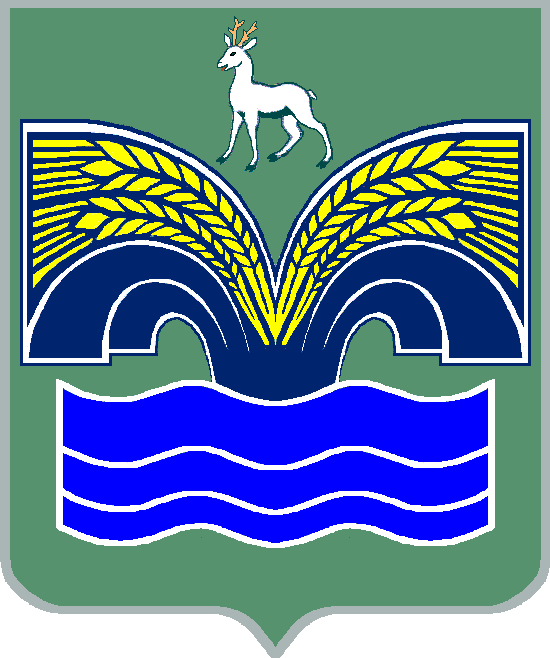 МУНИЦИПАЛЬНОГО РАЙОНА КРАСНОЯРСКИЙСАМАРСКОЙ ОБЛАСТИПОСТАНОВЛЕНИЕот 18.10.2022  № 271О внесении изменений в состав комиссии администрации муниципального района Красноярский Самарской области по соблюдению требований к служебному поведению и урегулированию конфликта интересов В связи с кадровыми изменениями, в соответствии с пунктом                   3 части 4 статьи 36 Федерального закона от 06.10.2003 № 131 – ФЗ                          «Об общих принципах организации местного самоуправления в Российской Федерации», пунктом 5 статьи 44 Устава муниципального района Красноярский Самарской области, принятого решением Собрания представителей муниципального района Красноярский Самарской области от 14.05.2015 № 20-СП, письмом управления по профилактике коррупционных и иных правонарушений департамента по вопросам правопорядка и противодействия коррупции Самарской области                          от 10.10.2022 № ДППК-03/260 Администрация муниципального района Красноярский Самарской области ПОСТАНОВЛЯЕТ:1. Внести в состав комиссии администрации муниципального района Красноярский Самарской области по соблюдению требований к служебному поведению и урегулированию конфликта интересов, образованной на основании постановления администрации муниципального района Красноярский  Самарской области от 22.06.2010 № 435 (с изменениями от 24.05.2021 № 143, от 25.11.2021 № 342) изменения, изложив его согласно приложению к постановлению.2. Признать утратившим силу постановление администрации муниципального района Красноярский Самарской области от 25.11.2021    № 342 «О внесении изменений в состав комиссии администрации муниципального района Красноярский Самарской области по соблюдению требований к служебному поведению муниципальных служащих и урегулированию конфликта интересов».3. Разместить настоящее постановление на официальном сайте администрации муниципального района Красноярский Самарской области в сети Интернет.4. Настоящее постановление довести до сведения заинтересованных лиц.Глава района                                                                               М.В.БелоусовМорозова 21954                                                      ПРИЛОЖЕНИЕ                                                    к постановлению администрации                                                      муниципального района Красноярский                                                       от 18.10.2022  № 271«СОСТАВкомиссии администрации муниципального района Красноярский Самарской области  по соблюдению требований к служебному поведению муниципальных служащих и  урегулированию  конфликта интересов  (далее – комиссия)».Домнин Дмитрий Владимирович- первый заместитель Главы муниципального района Красноярский Самарской области, председатель комиссииДержаев Николай Александрович- руководитель правового управления администрации муниципального района Красноярский Самарской области, заместитель председателя комиссииМорозова Ольга Константиновна- начальник общего отдела администрации муниципального района Красноярский Самарской области, секретарь комиссииЧлены комиссии:МоисееваСветлана Владимировнаконсультант управления по профилактике коррупционных и иных правонарушений департамента по вопросам правопорядка и противодействия коррупции Самарской областиЧеркашинаЮлия Валерьевна- начальник юридического отдела правового управления администрации муниципального района Красноярский Самарской областиГорнодуб Ольга Григорьевна- председатель Общественной палаты муниципального района Красноярский Самарской области (по согласованию)ЖуковаГалина Викторовна- член политсовета местного отделения Всероссийской политической партии «ЕДИНАЯ РОССИЯ» (по согласованию)